Örömmel tudatjuk, hogy aBudapest Főváros XII. kerület Hegyvidéki Önkormányzat  Képviselő-testülete „a civil szervezetek 2019. évi közösségfejlesztő programjainak támogatására” benyújtott pályázatunkat 466eFt támogatásban részesítette.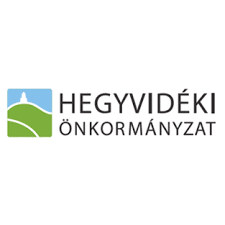 